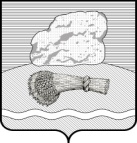 РОССИЙСКАЯ ФЕДЕРАЦИЯКАЛУЖСКАЯ ОБЛАСТЬ  ДУМИНИЧСКИЙ РАЙОНСЕЛЬСКАЯ  ДУМА  СЕЛЬСКОГО ПОСЕЛЕНИЯ«СЕЛО ЧЕРНЫШЕНО»Р Е Ш Е Н И Е 5 мая     2021 года                                                                           № 20Об утверждении результатов  публичных слушаний«О внесении изменений и дополнений в Устав сельского поселения «Село Чернышено»       Рассмотрев заключение комиссии о результатах  публичных слушаний «О внесении изменений и дополнений в Устав сельского поселения «Село Чернышено» сельская Дума сельского поселения «Село Чернышено»РЕШИЛА:    1. Утвердить результаты публичных слушаний «О внесении изменений и дополнений в Устав сельского поселения «Село Чернышено» (прилагается).      2.Натоящее решение вступает в силу с даты его обнародования и подлежит размещению на официальном сайте администрации сельского поселения «Село Чернышено» в информационно-телекоммуникационной сети «Интернет» http://chernisheno.ru/Глава сельского поселения«Село Чернышено»					                 Леонов Р.Н.Приложение №2к решению сельской Думы            №__   от   ________    2021 г ФОРМАпредложений к проекту решения сельской Думы                        О проведении публичных слушаний «О внесении изменений и дополнений в Устав                                           сельского поселения «Село  Чернышено»							____________________________________									п о д п и с ь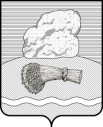 РОССИЙСКАЯ ФЕДЕРАЦИЯКалужская областьДуминичский районСельская Дума сельского поселения«Село Чернышено»РЕШЕНИЕ«___»  ___________   2021 года                                                                                                    №  __О внесении изменений и дополнений в Уставсельского поселения «Село Чернышено»Руководствуясь частью 3 статьи 10 Федеральный закон от 28.12.2009 № 381-ФЗ«Об основах государственного регулирования торговой деятельности в Российской Федерации», статьей 24 Устава сельского поселения «Село Чернышено  » , сельская Дума    РЕШИЛА: 1. Внести в Устав сельского поселения «Село Чернышено» (в ред. решений сельской Думы сельского поселения «Село Чернышено» №24 от 05.11.2019г; №16 от 15.11.2005 г; №23 от 16.12.2006 г; №9 от 13.04.2009 г; № 23 от 30.12.2009 г № 21 от 24.07.2010 г; №13 от 04.07.2012 г; №1  от 14.01.2015 г; №21 от 30.06.2015 г; №19 от 25.07.2016 г.; №32 от 08.12.17 г., № 5 от 19.02.2018 г., № 15 от 28.04.2018 г..; № 1 от 09.01.2019г.; №14 от 12.04.2021г)  следующие изменения:        1.1. Часть 1 статьи 34 дополнить пунктом 4.1 следующего содержания:«4.1) разработка и утверждение схемы размещение нестационарных торговых объектов на территории муниципального образования в порядке, установленном органом исполнительной власти Калужской области.»2. Направить принятые в Устав изменения в Управление Министерства юстиции Российской Федерации по Калужской области для проведения государственной регистрации.         3. Настоящее решение подлежит обнародованию после его государственной регистрации и вступает в силу после его обнародования.Глава сельского поселения«Село Чернышено»							 Р.Н.Леонов № п/пНомер статьи, пункта проекта, названиеРедакция статьи проектаПредлагаемый текст поправки статьи проектаАвтор предложения